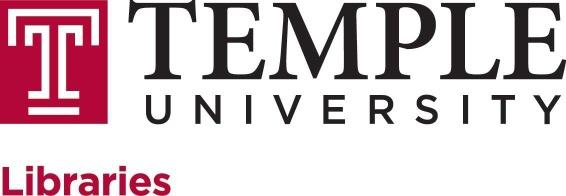 ACADEMIC ASSEMBLY OF LIBRARIANS
GENERAL ASSEMBLY
AGENDA 
Tuesday, May 12, 2020
2:00 PMhttps://temple.zoom.us/j/98849654382Attending: Brian Boling (Chair), Matt Ducmanas, Katy Rawdon, Nancy Turner, Erin Finnerty, Karen Kohn, Kristina DeVoe, Sarah Jones, Urooj Nizami, Holly Tomren, Cynthia Schwarz, Gabe Galson, Margery Sly, Josue Hurtado, Stefanie Ramsay (recording), Caitlin Shanley, Tom Ipri, Molly Larkin, Carla Davis Cunningham, Adam Shambaugh, Anne Harlow, Vitalina Nova, Fred Rowland, Jenny Pierce, Justin Hill, Rebecca Lloyd, Rachel Appel, Patrick Lyons, Noa Kaumeheiwa, Nick Perilli, Kim Tully, Jessica Lydon, Jackie Sipes, Gretchen Sneff, Will Dean, Matt Shoemaker, Jasmine Clark, Jill Luedke, Joe LuciaIntroductions of new librariansJasmine Clark (Matt Shoemaker)Began last October after two years as Resident Librarian at Temple.Nick Perilli (Patrick Lyons) Nick was formerly the Evening Reference Librarian at Ambler. Dean’s update (Joe Lucia)Will report more in the All Staff meeting tomorrow after the Council of Deans meeting tomorrow morning. Lots of continuing uncertainty about what the next few months will hold. He is attending the ARL Virtual Spring meeting this week.Q: Was there a consideration for having a committee focused on libraries reopening? A: Not separate from Facilities and Richie is on this group. When we get further down the road and planning library operations, may create a separate task force.Trying to balance Fall course offerings with expected campus population size.Considering questions about space between furniture, entry counts, population monitoring, staff testing.Caitlin is on Teaching and Learning subgroup.Q: Will staff who can fully perform their work remotely be allowed to continue working from home? Staff who are able to perform their job fully remotely will be strongly encouraged to continue to do so.Expectation is that the academic year 2020-2021 will be very different and campus may not fully return to normal until there is a vaccine.Summaries of annual reports from committeesContinuing Education Committee (Rachel Appel)Held four events this year: Mindful Origami, Scrapbooking, Social Styles Self-Assessment, and three online collaborative gaming sessions in lieu of in-person workshops. Could adapt Culture of Appreciation and Art Therapy workshops next year.Report here.Representative Faculty Senate (Adam Shambaugh)Held 7 meetings during the 2019-2020 academic year, updates from Senate President and Vice President. Minutes from meetings are available on the Faculty Senate website.Report here.Faculty Senate Library Committee (Emily Toner)At the December meeting, Carol Brandt from the College of Education was approved as the new chair of the committee, and Joe Lucia provided updates on the first semester in Charles Library as well as information on the Elsevier subscription deal, TuScholarShare, and the potential of computing consultations as a university service.At the April meeting (hosted on Zoom), Lucia gave updates on the Libraries’ response to the COVID-19 crisis, and the committee discussed the possibility of forming working subcommittees for areas of interest, such as Open Access publishing, interdisciplinary scholarship, library user experience, and student learning and success. The group talked about the need for assessment in Charles, planned for a more in-depth discussion at our next meeting.Report here.Merit Committee (Kim Tully)Committee consisted of Kim Tully (Chair), Lauri Fennell, Gabe Galson, Sarah Jones, Greg McKinney, Stefanie Ramsay. 21 TAUP Librarians applied for merit this year, 5 ranked highest, 12 ranked outstanding, 4 ranked deserving. No applicants received the rank of ‘not recommended’. Staff were notified of units awarded May 1, 2020.Report here.Promotion and Regular Appointment Committee (Kristina DeVoe)Committee consisted of Carla Davis Cunningham, Kristina De Voe (Chair), Josue Hurtado, Jill Luedke.Four candidates eligible for contract renewal (Rachel Appel, Gabe Galson, Stefanie Ramsay, Emily Toner), one candidate eligible for regular appointment (Caitlin Shanley).Committee held an open session for questions.Application process was completed online, which was favorable.Galson and Ramsay were granted a second contract, promoted to L2.Toner was granted a third contract, promotion to L3.Appel was granted a third contract.Shanley granted regular appointment, promotion to L3.Report here.Selection and Appointment Committee (Erin Finnerty)Committee members: Erin Finnerty, Latanya Jenkins, Stefanie Ramsay, Caitlin Shanley. Emily Toner served as representative on LCDSS Digital Scholarship Librarian position. Jasmine Clark successfully hired.Erin Finnerty served as representative on BSSE Business Librarian search. First search did not result in hire, second search has been indefinitely postponed due to COVID-19 pandemic.TULUP will not hire a new cohort of Resident Librarians. Urooj Nizami’s appointment extended one year. Financial concerns impacted the decision.Report here.Ad hoc Committee on L3 to L4 Requirements (Erin Finnerty)Committee members: Erin Finnerty, Leanne Finnigan, Josue Hurtado, Jackie Sipes.Committee created a Google Form to collect feedback, held interviews. Combined feedback into draft criteria for promotion from L3 to L4. Made this draft available for comments and evaluated.Submitted final draft of criteria to AAL Steering Committee meeting on March 17, 2020. The Steering Committee reviewed and submitted the feedback to Dean Lucia on April 15, 2020. Dean Lucia will review by September 16, 2020.Report here.Steering Committee (Brian Boling)The 2019/2020 AAL Steering Committee consisted of Brian Boling (Chair), Leanne Finnigan (Vice Chair/Chair-elect), Stefanie Ramsay (Secretary), Katy Rawdon and Sarah Jones (At-large members), Urooj Nizami (Resident Librarian member) and Dean Joe Lucia (ex-officio). Steering Committee completed the project begun in the preceding year of moving AAL site information into a public page on Confluence, located at https://tulibdev.atlassian.net/wiki/spaces/AAL/overviewContinuing from earlier discussions, Steering Committee looked at updating the criteria for promotion from L3 to L4 and recognized that any solution needed to coincide with the TAUP contract. In December, we selected and charged a group to develop draft guidelines on promotion within the time frame specified by the newly ratified contract. This group’s draft, with minor amendments by the Steering Committee, was delivered to the dean a day early, on April 15th. The Dean will reply with comments by September 16, 2020.Other discussions of the Steering Committee centered on staff/patron adjustment to the new building and what form should be used for a forthcoming strategic planning process.AAL Pet and Plant slideshow (Sarah Jones)Election results / Nominations and Elections Committee annual report (Kim Tully)Lauri Fennell and Kim Tully served, implemented a new  procedure where members were asked to self-nominate. 9 AAL members responded to the call to run and the committee was able to accommodate their requests.Final ballot was submitted to AAL listserv and ended May 1Runoff required for Continuing Education Committee.Report here.Old BusinessNone.New BusinessNone.Adjourned 2:56pm.BB 5/14/2020JL 5/14/2020